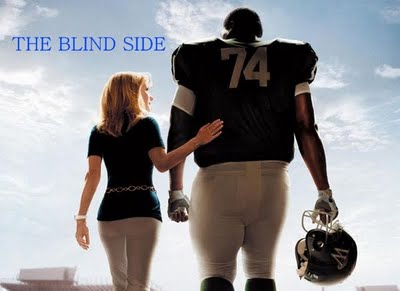 Religion 9 “The Blind Side”	Assignment: Choose one of the Beatitudes, identify the Beatitude within the film “The Blind Side” and create a visual representation that expresses your chosen Beatitudes. VISUAL: must express your thoughts and feelings on the film and its relation to one particular beatitude. You may draw, use images from online to make a collage etc. Be creative!*Be sure your chosen beatitude is written somewhere on or under your visual.	Marking Guide	Thought and Detail (effectively explores a Beatitude)		/20      	Creativity and Imagination						/15	Total										/35